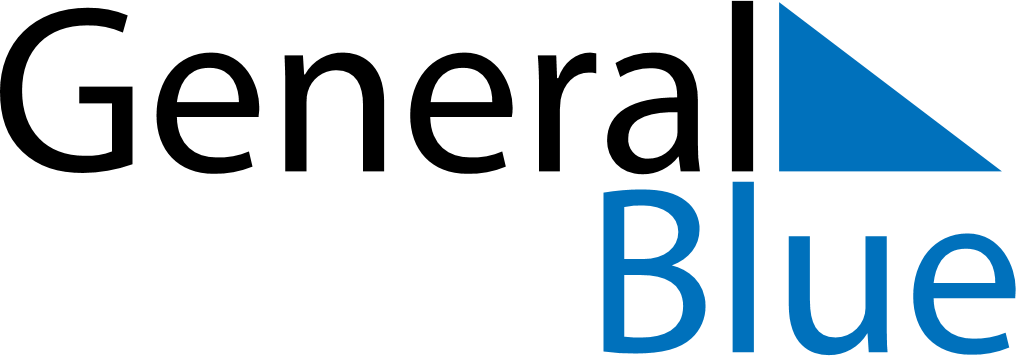 February 2025February 2025February 2025February 2025San MarinoSan MarinoSan MarinoMondayTuesdayWednesdayThursdayFridaySaturdaySaturdaySunday11234567889Feast of Saint Agatha101112131415151617181920212222232425262728